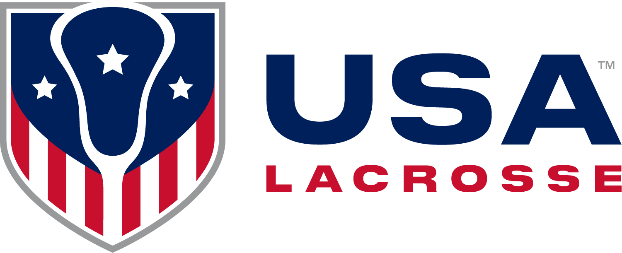 “Oh, that Goalie” Answer Key and Rule Reference1. 	OUT 	Rule 7-3, 1, PENALTIES 2b.		If ball was rolling towards goal, no foul. 2. 	IN 	Rule 7.3		Goalie may always remain in circle for goal circle violations. 3. 	IN 	Rule 10.1 PENALTIES 4d.Goalie may clear back into goal circle if they did not commit the foul. 4.	IN	Rule 10.1 PENALTIES 4d.Goalie may clear back into goal circle if they did not commit the foul. 5. 	OUT 	Rule 10.1 PENALTIES 1Goalie must move 4m behind when they commit major foul.6. 	OUT 	Rule 10.1 PENALTIES 1Goalie must move 4m behind when they commit major foul.7. 	OUT	Rule 6.3.1 SITUATION E   Any player on goalie’s team can restart play If goalie restarts, they shall commence play relative to the spot where the ball went out of bounds.8.	 IN 	Rule 10.1 PENALTIES 4d.Goalie may clear back into goal circle if they did not commit the foul. 9. 	OUT 	Rule7.3.1, PENALTIES 2b.   When an “Illegal Deputy” foul is called, the goalie may not return to the goal circle even if she was not directly involved in the foul. 10. 	OUT 	Rule 9.1, PENALTIES 3   Goalie moves 4m from the free position, relative to their position at the time of the foul. 11. 	OUT 	Rule 10.1 PENALTIES 1If the goalie commits a major foul while within OR outside the goal circle, she will move 4m behind the player taking the free position.12. 	IN	 Rule 8.1.3dGoalie may clear back into goal circle if they did not commit the foul. 13. 	IN 	Rule 7 Goalie may always remain in circle for goal circle violations. 14. 	IN	Rule 5.5. ARTICLE 3Goalie may clear back in and next closest defender is awarded the AP.15. 	IN 	Rule 7.3 Goalie may always remain in circle for goal circle violations. 16. 	IN 	Rule 11Goalie may clear back into goal circle if they did not commit the foul. 17. 	IN 	Rule 10.1.7 PENALTIES Goalie does not have to leave goal cage open. Next closest defender may restart play “no closer than 8m” to goal.18. 	OUT 	Rule 9.1.aBody ball is a minor foul, but if goalie blatantly attempts to stop a shot by playing it off the body while outside the goal circle, it is a Major foul. Goalie is placed 4m behind the free position.19. 	OUT 	Rule 12.2, GOALKEEPER MISCONDUCT 2., 3.New goalie is placed 4m behind free position (takes the penalty for the old goalie.) 20. 	IN 	Rule 8.1 PENALTIES 3d.The goalkeeper may return to the goal circle. 21. 	IN	 Rule 10.1 PENALTIES 4d. Goalie may clear back into goal circle if they did not commit the foul. 